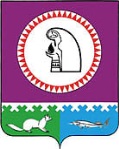 Информационное сообщение № 2о проведении продажи без объявления цены в электронной форме SBR012-2011100004.1, находящегося в муниципальной собственности муниципального образования Октябрьский район Ханты-Мансийского автономного округа – Югры.Продажа без объявления цены в электронной форме проводится на электронной площадке Сбербанк – АСТ www.sberbank-ast.ru в сети интернет в соответствии с Гражданским кодексом Российской Федерации, Федеральным законом Российской Федерации «О приватизации государственного и муниципального имущества» от 21.12.2001 № 178-ФЗ, Постановления правительства Российской Федерации от 27 августа 2012 г. № 860 «Об организации и проведения продажи государственного или муниципального имущества в электронной форме».Собственник выставляемого на торги имущества: Имущество находится в муниципальной собственности муниципального образования Октябрьский район Ханты-Мансийского автономного округа - Югры.Продавец — муниципальное образование Октябрьский район Ханты-Мансийского автономного округа – Югры, представляемое Комитетом по управлению муниципальной собственностью администрации Октябрьского района.Организатор: Комитет по управлению муниципальной собственностью администрации Октябрьского района.         Основание проведения торгов – Постановление администрации Октябрьского района             «Об условиях приватизации муниципального имущества» от 05.11.2020 № 2217. Сведения об имуществеОбременение объекта: Обременения отсутствуют.Порядок, сроки, место  подачи (приема) заявокПри продаже без объявления цены начальная цена не определяется.При исчислении сроков, указанных в настоящем извещении, принимается время сервера электронной площадки - Московское.Начало приема заявок на участие в продаже – 11 ноября 2020 года в 10 час. 00 мин. (время МСК) на электронной площадке ЗАО «Сбербанк – АСТ» www.sberbank-ast.ru в сети интернет.Окончание приема заявок на участие в продаже – 07 декабря 2020 года в 10 час. 00 мин. (время МСК) на электронной площадке ЗАО «Сбербанк – АСТ» www.sberbank-ast.ru в сети интернет.Определение Участников продажи – 8 декабря 2020 года в 09 час. 00 мин. (время МСК) на электронной площадке ЗАО «Сбербанк – АСТ» www.sberbank-ast.ru в сети интернет.Проведение продажи – 9 декабря 2020 года в 09 час. 00 мин. (время МСК)                    на электронной площадке ЗАО «Сбербанк – АСТ» www.sberbank-ast.ru в сети интернет.Заявка на участие в торгах и предложение о цене имущества, подается в электронной форме в                                  соответствии с правилами работы электронной площадки и настоящим информационным сообщением, путем подгружения заявки по Приложению 1 к настоящему информационному сообщению и электронных образов необходимых документов. Претендент не вправе отозвать зарегистрированную заявку. Претендент вправе подать только одно предложение по цене имущества, которое не может быть изменено.Перечень документов, входящих в состав заявки: Юридические лица:заверенные копии учредительных документов;документ, содержащий сведения о доле Российской Федерации, субъекта Российской Федерации или муниципального образования в уставном капитале юридического лица (реестр владельцев акций либо выписка из него или заверенное печатью юридического лица (при наличии печати) и подписанное его руководителем письмо);документ, который подтверждает полномочия руководителя юридического лица на осуществление действий от имени юридического лица (копия решения о назначении этого лица или о его избрании) и в соответствии с которым руководитель юридического лица обладает правом действовать от имени юридического лица без доверенности;Физические лица:документ, удостоверяющий личность, или копии всех его листов.В случае, если от имени претендента действует его представитель по доверенности, к заявке должна быть приложена доверенность на осуществление действий от имени претендента, оформленная в установленном порядке, или нотариально заверенная копия такой доверенности. В случае, если доверенность на осуществление действий от имени претендента подписана лицом, уполномоченным руководителем юридического лица, заявка должна содержать также документ, подтверждающий полномочия этого лица.Уплата НДС осуществляется Покупателем (Продавцом, в случае если Покупателем является физическое лицо, не являющееся индивидуальным предпринимателем) согласно пункту 3 статьи 161 Налогового кодекса Российской Федерации.Требования к оформлению документов, предоставляемых участниками торгов:Документы, представленные иностранными лицами, должны быть легализованы в установленном порядке и иметь нотариально заверенный перевод на русский язык. Указанные документы (в том числе копии документов) в части их оформления, заверения и содержания должны соответствовать требованиям законодательства Российской Федерации и настоящего информационного сообщения. Заявки подаются одновременно с полным комплектом документов, установленным в настоящем информационном сообщении. Исправления, внесённые при необходимости, должны быть заверены подписью должностного лица с проставлением печати юридического лица, их совершивших. Если документ оформлен нотариально, соответствующие исправления должны быть также подтверждены нотариусом. Наличие электронной подписи означает, что документы и сведения, поданные в форме электронных документов, направлены от имени соответственно претендента, участника, продавца либо организатора, и отправитель несёт ответственность за подлинность и достоверность таких документов и сведений. Документооборот между претендентами, участниками, организатором и продавцом осуществляется через электронную площадку в форме электронных документов либо электронных образов документов (документов на бумажном носителе, преобразованных в электронно-цифровую форму путём сканирования с сохранением их реквизитов), заверенных электронной подписью продавца, претендента или участника либо лица, имеющего право действовать от имени соответственно продавца, претендента или участника. Данное правило не применяется для договора купли-продажи имущества, который заключается сторонами в простой письменной форме.Все файлы документов, представляемых одновременно с заявкой, либо отдельные тома данных документов должны быть подписаны претендентом или его представителем электронной цифровой подписью. К данным документам (в том числе к каждому тому) также прилагается их опись (Приложение № 2 к настоящему информационному сообщению). Зарегистрированная заявка является поступившим предложением (офертой) претендента, выражающим его намерение считать себя заключившим с продавцом договор купли-продажи имущества по предлагаемой претендентом цене приобретения.Покупателем имущества признается:       а) при принятии к рассмотрению одного предложения о цене приобретения имущества - претендент, подавший это предложение;       б) при принятии к рассмотрению нескольких предложений о цене приобретения имущества - претендент, предложивший наибольшую цену за продаваемое имущество;       в) при принятии к рассмотрению нескольких одинаковых предложений о цене приобретения имущества - претендент, заявка которого была зарегистрирована ранее других.С победителем заключается договор купли-продажи (Приложение № 3 к настоящему информационному сообщению) в течение 5 рабочих дней со дня подведения итогов продажи имущества. Покупатель единовременно перечисляет подлежащую оплате цену продажи имущества                            не позднее 20 дней, следующих за днем заключения договора купли-продажи имущества, по следующим реквизитам:Получатель: Комитет по управлению муниципальной собственностью администрации Октябрьского района, р/с 40101810565770510001 в РКЦ г. Ханты-Мансийска УФК по ХМАО-Югры БИК 047162000, получатель ИНН 8614001650 КПП 86140100, КБК 07011402053050000410 ОКТМО 71821000, назначение платежа: «Договор  купли-продажи  от «___»_____ №___Ф.И.О. (наименование) плательщика».Покупателями государственного и муниципального имущества могут быть любые физические и юридические лица, ограничения участия отдельных категорий физических лиц и юридических лиц в приватизации такого имущества указаны в ст. 5 Федерального закона № 178-ФЗ.        Информационное сообщение о проведении продажи имущества размещается на официальном сайте Российской Федерации для размещения информации о проведении торгов www.torgi .gov.ru, официальном сайте Октябрьского района www.oktregion.ru в разделе «Торги, конкурсы, аукционы», на электронной площадке ЗАО «Сбербанк – АСТ» www.sberbank-ast.ru.Ознакомится с иной информацией, условиями договора купли-продажи имущества можно                         по рабочим дням по адресу: пгт. Октябрьское, ул. Ленина, 42, каб. 48. с 9-00 до 17-00 (перерыв с 13-00 до 14-00). тел. 8 (34678) 2-11-40, электронный адрес: kums@oktregion.ru.Приложение №1к информационному сообщениюЗАЯВКАНА ПРИОБРЕТЕНИЕ ИМУЩЕСТВА ПРИ ПРОДАЖЕ    БЕЗ ОБЪЯВЛЕНИЯ ЦЕНЫ № _____Претендент_________________________________________________________________________________________                                          (наименование и организационно-правовая форма юридического лица либо Ф.И.О. физического лица)                                               Для физических лиц:Документ, удостоверяющий личность:____________________________________________________________________серия _____________, № ___________________, выдан «____» __________________________________  ________ г.(кем выдан)________________________________________________________________________________________ИНН _________________________________ телефон _____________________________________________________адрес электронной почты_____________________________________________________________________________Адрес регистрации__________________________________________________________________________________          Адрес проживания__________________________________________________________________________________Является индивидуальным предпринимателем_________ (да/нет).В соответствии со статьей 9 Федерального закона от 27.07.2006 года № 152-ФЗ даю согласие на обработку моих персональных данных.        ______________   _______________________________________________________                                                           (подпись)                                                                        (расшифровка подписи)Для юридических лиц:Документ о государственной регистрации в качестве юридического лица ___________________________________________________________________________________________________(наименование, номер, дата регистрации, орган, осуществивший регистрацию)ОГРН_____________________________________ ИНН__________________КПП________________________________Должность, ФИО руководителя__________________________________________________________________________Юридический адрес____________________________________________________________________________________Почтовый адрес_______________________________________________________________________________________Телефон __________________________________ Факс ______________________________________________________в лице Представителя претендента _____________________________________________________________________Действует на основании доверенности № ___________________  «____» ____________________________ 20________г  Документ, удостоверяющий личность доверенного лица __________________________________________________________________________________________________________________________________________________      (наименование документа, серия, номер, дата, кем выдан)Принимая решение о приобретении имущества: ________________________________________________________________________________________________________________________________________________________________.(наименование имущества)-обязуется:1) Соблюдать условия, содержащиеся в информационном сообщении о проведении продажи без объявления цены, опубликованной на официальном сайте РФ www.torgi.gov.ru. и на сайте www.oktregion.ru, а также порядок продажи государственного имущества.2) В случае признания победителем, заключить с Продавцом договор купли продажи в течение 5 рабочих дней cо дня подведения итогов продажи и уплатить Продавцу стоимость имущества, установленную по результатам продажи, в сроки, определяемые договором купли – продажи, но не позднее 20 дней, следующих за днем заключения договора. Настоящим Претендент удостоверяет, что ознакомлен с состоянием предмета торгов и согласен с условиями продажи. Поданная заявка является поступившим предложением (офертой) претендента, выражающим его намерение считать себя заключившим с продавцом договор купли-продажи по предлагаемой претендентом цене приобретения.Одновременно с заявкой предоставляются документы согласно перечня содержащиеся в информационном сообщении о проведении продажи. Уплата НДС осуществляется Покупателем (Продавцом, в случае если Покупателем является физическое лицо, не являющееся индивидуальным предпринимателем) согласно пункту 3 статьи 161 Налогового кодекса Российской Федерации.Заявитель подтверждает, что ознакомлен с положениями Федерального закона от 27.07.2006 № 152-ФЗ                                         «О персональных данных», права и обязанности в области защиты персональных данных ему разъяснены.Заявитель согласен на обработку своих персональных данных и персональных данных доверителя (в случае передоверия).     Подпись Претендента (его полномочного представителя)._____________________________                          __________________________________________(подпись)                                                                                            (расшифровка подписи)М.П.                                              "_____" ____________ 20__ г.Приложение 2к информационному сообщениюОПИСЬдокументов на участие в продаже имущества_____________________________________________________________________________________(наименование и адрес местонахождения имущества)     представленных	_____________________________________________________________________________________(полное наименование юридического лица или фамилия, имя, отчество и паспортные данные физического лица, подающего заявку)Приложение 3к информационному сообщениюДоговор №_________купли-продажи движимого имущества(примерный)Муниципальное образование Октябрьский район Ханты-Мансийского автономного округа - Югры, представляемое Комитетом по управлению муниципальной собственностью администрации Октябрьского района, именуемый в дальнейшем Продавец, в лице ____________, действующего на основании _________, с одной стороны, и______________________________, именуемый в дальнейшем Покупатель, в лице _________________,действующего на основании ________, с другой стороны, совместно именуемые Стороны, на основании решения _____ комиссии __________________ (протокол _____________ от __ ______ 20__ года № _____), заключили настоящий договор (далее – договор) о нижеследующем:Предмет договораПродавец обязуется передать в собственность Покупателя, а Покупатель обязуется принять транспортное средство ________________________ года изготовления (далее – имущество):Данные транспортного средства в соответствии с паспортом транспортного средства __________________, выданным ____________________________:Идентификационный номер (VIN)	Марка, модель ТС	Наименование	Категория ТС	Год изготовления	Модель, № двигателя	Шасси (рама) №	Кузов (прицеп) №	Цвет кузова (кабины)	Организация-изготовитель ТС (страна)	Свидетельство о регистрации ТС – _________________________________________Регистрационный знак – __________________________________________________Имущество входит в состав казны муниципального образования Октябрьский район Ханты-Мансийского автономного округа – Югры. 1.2. На момент заключения договора имущество не заложено, не арестовано, не передано в аренду или безвозмездное пользование, не обременено иными правами третьих лиц.1.3. Стороны установили, что с момента подписания передаточного акта риск случайной гибели или случайного повреждения имущества несет Покупатель.2.  Цена и порядок расчетов2.1. Цена имущества составляет ______________ (_____________) рублей, в том числе НДС в размере ____%, что составляет _________(__________) рублей.Уплата НДС осуществляется Покупателем (Продавцом, в случае если Покупателем является физическое лицо) согласно пункту 3 статьи 161 Налогового кодекса Российской Федерации (абзац включается в случае, если сделка с объектом облагается НДС). 2.2. Задаток, полученный от Покупателя, на основании договора о задатке от ____ года №___, в размере _____________ (___________) рублей, засчитывается в счет оплаты имущества.2.3. Покупатель перечисляет подлежащую оплате сумму, указанную в пункте 2.1 договора, за вычетом задатка и без учета НДС, не позднее 20 дней, следующих за днем заключения договора, по следующим реквизитам: Получатель: р/с 40101810565770510001 в РКЦ г. Ханты-Мансийска УФК по ХМАО-Югре БИК 047162000, получатель ИНН 8614001650 КПП 861401001 (Комитет по управлению муниципальной собственностью) КБК 070 114 02053 05 0000 410 ОКТМО 71821000; назначение платежа: «Договор купли-продажи от _____________ № ______ Ф.И.О. (наименование) плательщика».2.4. Обязательство Покупателя по оплате имущества считается исполненным со дня зачисления денежных средств в полном объеме на счет, указанный в пункте 2.3 договора.3. Ответственность Сторон и порядок урегулирования споров3.1. В случае неисполнения или ненадлежащего исполнения одной из Сторон обязательств по договору, виновная Сторона несет ответственность, предусмотренную законодательством Российской Федерации.3.2. В случае неисполнения Покупателем обязанности по оплате цены имущества в срок, установленный пунктом 2.3 договора, договор считается расторгнутым со дня, следующего за днем окончания такого срока. В данном случае задаток, полученный Продавцом от Покупателя, в соответствии с пунктом 2 статьи 381 Гражданского кодекса Российской Федерации не возвращается.3.3. За нарушение срока исполнения обязательства, предусмотренного пунктом 4.4 договора, Покупатель уплачивает Продавцу штраф в размере 50% (пятьдесят процентов) от цены имущества.3.4. Споры между Сторонами подлежат разрешению в суде.4. Заключительные положения4.1. Договор вступает в силу со дня его подписания Сторонами и действует до полного исполнения ими принятых на себя обязательств.4.2. Все изменения к договору действительны, если они оформлены в письменном виде и подписаны Сторонами.4.3. Передача имущества Продавцом и принятие его Покупателем осуществляется по передаточному акту, подписываемому Сторонами, не позднее 5 рабочих дней со дня зачисления цены имущества на расчетный счет Продавца.До момента подписания настоящего договора Покупатель ознакомился с состоянием имущества и технической документацией к нему.4.4. Покупатель обязуется обеспечить прекращение действующей регистрации имущества в срок не позднее 10 дней со дня подписания передаточного акта. 4.5. В остальном, что не предусмотрено договором, Стороны руководствуются законодательством Российской Федерации.4.6. Договор составлен в двух экземплярах: по одному для каждой из Сторон.Реквизиты и подписи СторонАкт приема - передачик договору купли-продажи от «___» «__________» № «_____________»Муниципальное образование Октябрьский район Ханты-Мансийского автономного округа - Югры, представляемое Комитетом по управлению муниципальной собственностью администрации Октябрьского района, именуемый в дальнейшем Продавец, в лице ____________, действующего на основании _________, с одной стороны, и______________________________, именуемый в дальнейшем Покупатель, в лице _________________,действующего на основании ________, с другой стороны, совместно именуемые Стороны, на основании решения _____ комиссии __________________ (протокол _____________ от __ ______ 20__ года № _____), составили настоящий акт о нижеследующем:По настоящему акту Продавец передает, а Покупатель принимает в соответствии с договором купли-продажи от «____» № «__________» транспортное средство ________________________ года изготовления (далее – имущество):Данные транспортного средства в соответствии с паспортом транспортного средства __________________, выданным ____________________________:Идентификационный номер (VIN)	Марка, модель ТС	Наименование	Категория ТС	Год изготовления	Модель, № двигателя	Шасси (рама) №	Кузов (прицеп) №	Цвет кузова (кабины)	Организация-изготовитель ТС (страна)	Свидетельство о регистрации ТС – _________________________________________Регистрационный знак – __________________________________________________Претензий «Покупатель» по приобретенному имуществу не имеет.Настоящий акт составлен и подписан в двух экземплярах, имеющих равную юридическую силуПродавец: ___________________________Покупатель: ___________________________Администрация Октябрьского районаКОМИТЕТ ПО УПРАВЛЕНИЮ МУНИЦИПАЛЬНОЙ СОБСТВЕННОСТЬЮул. Ленина, д. 42, пгт. Октябрьское, ХМАО-Югра, Тюменской обл., 628100тел./факс (34678) 2-13-75e-mail:kums@oktregion.ru, http://www.oktregion.ruАдминистрация Октябрьского районаКОМИТЕТ ПО УПРАВЛЕНИЮ МУНИЦИПАЛЬНОЙ СОБСТВЕННОСТЬЮул. Ленина, д. 42, пгт. Октябрьское, ХМАО-Югра, Тюменской обл., 628100тел./факс (34678) 2-13-75e-mail:kums@oktregion.ru, http://www.oktregion.ruАдминистрация Октябрьского районаКОМИТЕТ ПО УПРАВЛЕНИЮ МУНИЦИПАЛЬНОЙ СОБСТВЕННОСТЬЮул. Ленина, д. 42, пгт. Октябрьское, ХМАО-Югра, Тюменской обл., 628100тел./факс (34678) 2-13-75e-mail:kums@oktregion.ru, http://www.oktregion.ruАдминистрация Октябрьского районаКОМИТЕТ ПО УПРАВЛЕНИЮ МУНИЦИПАЛЬНОЙ СОБСТВЕННОСТЬЮул. Ленина, д. 42, пгт. Октябрьское, ХМАО-Югра, Тюменской обл., 628100тел./факс (34678) 2-13-75e-mail:kums@oktregion.ru, http://www.oktregion.ruАдминистрация Октябрьского районаКОМИТЕТ ПО УПРАВЛЕНИЮ МУНИЦИПАЛЬНОЙ СОБСТВЕННОСТЬЮул. Ленина, д. 42, пгт. Октябрьское, ХМАО-Югра, Тюменской обл., 628100тел./факс (34678) 2-13-75e-mail:kums@oktregion.ru, http://www.oktregion.ruАдминистрация Октябрьского районаКОМИТЕТ ПО УПРАВЛЕНИЮ МУНИЦИПАЛЬНОЙ СОБСТВЕННОСТЬЮул. Ленина, д. 42, пгт. Октябрьское, ХМАО-Югра, Тюменской обл., 628100тел./факс (34678) 2-13-75e-mail:kums@oktregion.ru, http://www.oktregion.ruАдминистрация Октябрьского районаКОМИТЕТ ПО УПРАВЛЕНИЮ МУНИЦИПАЛЬНОЙ СОБСТВЕННОСТЬЮул. Ленина, д. 42, пгт. Октябрьское, ХМАО-Югра, Тюменской обл., 628100тел./факс (34678) 2-13-75e-mail:kums@oktregion.ru, http://www.oktregion.ruАдминистрация Октябрьского районаКОМИТЕТ ПО УПРАВЛЕНИЮ МУНИЦИПАЛЬНОЙ СОБСТВЕННОСТЬЮул. Ленина, д. 42, пгт. Октябрьское, ХМАО-Югра, Тюменской обл., 628100тел./факс (34678) 2-13-75e-mail:kums@oktregion.ru, http://www.oktregion.ruАдминистрация Октябрьского районаКОМИТЕТ ПО УПРАВЛЕНИЮ МУНИЦИПАЛЬНОЙ СОБСТВЕННОСТЬЮул. Ленина, д. 42, пгт. Октябрьское, ХМАО-Югра, Тюменской обл., 628100тел./факс (34678) 2-13-75e-mail:kums@oktregion.ru, http://www.oktregion.ruАдминистрация Октябрьского районаКОМИТЕТ ПО УПРАВЛЕНИЮ МУНИЦИПАЛЬНОЙ СОБСТВЕННОСТЬЮул. Ленина, д. 42, пгт. Октябрьское, ХМАО-Югра, Тюменской обл., 628100тел./факс (34678) 2-13-75e-mail:kums@oktregion.ru, http://www.oktregion.ruАдминистрация Октябрьского районаКОМИТЕТ ПО УПРАВЛЕНИЮ МУНИЦИПАЛЬНОЙ СОБСТВЕННОСТЬЮул. Ленина, д. 42, пгт. Октябрьское, ХМАО-Югра, Тюменской обл., 628100тел./факс (34678) 2-13-75e-mail:kums@oktregion.ru, http://www.oktregion.ruУтверждаюЗаместитель председателя Комитета по управлению муниципальной собственностью администрации Октябрьского района                                                 Н.В. Борцова______________________________М.П.                                      «____»_________ 2020 г.УтверждаюЗаместитель председателя Комитета по управлению муниципальной собственностью администрации Октябрьского района                                                 Н.В. Борцова______________________________М.П.                                      «____»_________ 2020 г.УтверждаюЗаместитель председателя Комитета по управлению муниципальной собственностью администрации Октябрьского района                                                 Н.В. Борцова______________________________М.П.                                      «____»_________ 2020 г.№ торговой процедурыНаименование имуществаМестонахождение имуществаИнформация о предыдущих торгах1Автобус УАЗ 22069, идентификационный номер (VIN) ХTT22069060472766, 2006 года выпуска, модель, № двигателя 421800 60603452, кузов (кабина, прицеп) 22060060212869пгт. Приобье, Октябрьский район, Тюменская область.Продажа посредством публичного предложения в электронной форме № SBR012-2008270038.1                       от 24.09.2020 – не состоялся             в связи с отсутствием заявок№ п/пДокументКол-во листовПримечаниепгт. Октябрьское                                                       «____»__________20___ годаПродавец:Покупатель:Комитет по управлению муниципальной собственностью администрации Октябрьского района______________________________________Юридический адрес:628100, Россия, Тюменская область, ХМАО-Югра, Октябрьский район, пгт. Октябрьское, ул. Ленина, д.42Банковские реквизиты:ИНН/КПП 8614001650/861401001р/сч. 4010181090000010001 РКЦ Ханты-Мансийск, БИК 047162000Заместитель главы Октябрьского района по вопросам муниципальной собственности, недропользования, председатель Комитета по управлению муниципальной собственностью администрации Октябрьского района_____________________/______________/М.П.     __________________  /______________/пгт. Октябрьское                                                       «____»__________20___ года